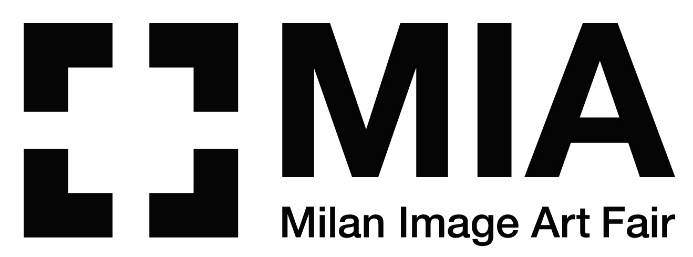 MIA FAIR 2021UNA SCOMMESSA VINTAUN COSTANTE FLUSSO DI PUBBLICO NELLA NUOVA SEDE DI SUPERSTUDIO MAXI E UN BUON RISULTATO DI VENDITE PER LA PIÙ IMPORTANTE FIERA ITALIANA DEDICATA ALL’IMMAGINE FOTOGRAFICA.ANNUNCIATE LE DATE DELLA PROSSIMA EDIZIONE: MIA FAIR RITORNA NEL CONSUETO PERIODO PRIMAVERILE, DAL 27 APRILE AL 1° MAGGIO 2022Cartella stampa e immagini su: https://bit.ly/2UH4RMLÈ già tempo di bilanci per MIA Fair, la più importante fiera italiana dedicata all’immagine fotografica, diretta da Fabio e Lorenza Castelli, che si è tenuta a Milano dal 7 al 10 ottobre 2021.La X edizione si è caratterizzata per numerose novità. La più evidente, quella della nuova sede a SUPERSTUDIO MAXI, in zona Famagosta ha riscosso un caloroso apprezzamento sia da parte degli espositori che dal pubblico che ha potuto godere in piena sicurezza e in grande comodità le proposte delle 90 gallerie italiane e internazionali, in un’ampia area di 7.000 m².Gli organizzatori hanno già annunciato le date del prossimo appuntamento, che ritorna nella consueta programmazione primaverile: dal 27 aprile al 1° maggio 2022.“Nei mesi scorsi - dichiara Fabio Castelli, ideatore e direttore di MIA Fair – io e mia figlia Lorenza ci siamo spesso interrogati sull’opportunità di organizzare nel 2021 la decima edizione o rimandarla al prossimo anno. Le pressanti richieste da parte dei galleristi e le migliorate condizioni delle misure di contenimento dell’epidemia, ci hanno fatto propendere per questo autunno. A questo punto abbiamo riflettuto su come farla e abbiamo convenuto che non potevamo organizzarla con le stesse caratteristiche delle precedenti e ci siamo presi alcuni rischi: cambiare il luogo spostandoci nella periferia sud milanese, “contaminare” il percorso con una sezione in cui fotografia e design dialogavano insieme e, nel contempo, ampliare il numero dei premi e arricchire il programma culturale rendendolo estremamente sfaccettato e diversificato così da aiutare il pubblico a comprendere sempre di più l’immagine fotografica con tavole rotonde di illustri critici o storici dell’arte o utilizzandola anche per il coinvolgimento in altre forme di sapere come nel format “Arte e scienza”. Il risultato è stato che questo sforzo ha portato il pubblico, edizione dopo edizione, ad avvicinarsi sempre di più all’immagine fotografica e gli ha permesso di realizzare acquisti sempre più consapevoli. E anche questo ci fa pensare di aver vinto la scommessa!”.“Per questo risultato ringraziamo in primis i nostri partner: BNL Gruppo BNP Paribas (Main Sponsor), ed Eberhard & Co. (Sponsor) E il nostro grazie va anche alle collaborazioni con i nuovi curatori Valerio Castelli, Caterina Mosca, Nicola Quadri, Paul Jackson Gallery, Sofia Rudling e Alessandro Stefanini per la nuova sezione MIDA - Milan Image Design Art; e Domenico de Chirico per Beyond Photography – Dialogue, e Gigliola Foschi come curatore della mostra e membro della giuria del premio New Post Photography”.Molti sono stati gli affari chiusi nella quattro giorni di MIA Fair. Tra questi, si segnalano i risultati di Atelier Relief, con 7 opere vendute tra €2,800 e 7,500, con Gustav Willeit nel ruolo dell’artista top seller, o ancora quello della Galleria Valeria Bella, con sette opere (da €900 a 1,600), tra cui quelle di Federica Belli (Mondovì, CN, 1998) che con The Eye (2020) si è aggiudicata il Premio BNL Gruppo BNP Paribas. O ancora quello di Fine-Art Images Gallery con 7 opere (da €6,000 a 7.000), di autori quali Stefania Romano, Andrea Cittadini, Alain Noguès, Giorgio Gatti, della Galleria Gaburro, con 5 opere (da €13,000 a 18,000) con l’ottimo riscontro dei lavori del cinese Liu Bolin, di 29 ARTS IN PROGRESS con 5 opere del fotografo britannico Rankin che ha curato l’immagine coordinata della fiera, o di BIANCHIZARDIN CONTEMPORARY ART, presente a MIA Fair con il progetto espositivo di Out of The Box di Caroline Gavazzi composto da 12 fotografie-sculture (pezzi unici), interamente venduto (da €600 a 1,500 a pezzo).Milano, ottobre 2021MIA Fair | Milan Image Art Fair 2022Milano, SUPERSTUDIO MAXI (via Moncucco 35 - MM Famagosta)27 aprile – 1° maggio 2022Informazioni:Segreteria Organizzativa MIA FairTel. +39.02.83241412 info@miafair.it - www.miafair.itUfficio stampaCLP Relazioni Pubbliche Stefania Rusconi | tel. +39.02.36755700 | stefania.rusconi@clp1968.it | www.clp1968.itComunicato e immagini su www.clp1968.itL’immagine guida della fiera firmata dal fotografo Rankin non potrà essere pubblicata senza il consenso scritto dell’Artista.Le richieste devono pervenire a: stefania.rusconi@clp1968.itRANKIN PHOTOGRAPHY LTD TERMS & CONDITIONS FOR USE OF DIGITAL IMAGES AND FILMSUSAGE Image(s)/film(s) are to be used for agreed purpose only. Any further usage beyond agreed purpose will incur a fee. By using these image(s)/film(s) you agree to indemnify and hold harmless Rankin, his successors, Rankin Photography Ltd. and any licensees from and against any loss, damage or expense incurred or suffered by or threatened against any of them by reason of your usage. SHARING/SYNDICATION There is no right to share or disseminate the files received nor is there any right to print, display or use images beyond their original purpose - whether for public or personal use. Any further publishing, transmission or syndication of the image(s)/film(s) must be cleared with Rankin Photography Ltd. This includes use for promotional purposes and on social media sites. All requests for usage of images, descriptions and biographical information from third party contacts must be directed on to Rankin Photography Ltd. COPYRIGHTAny electronic image(s)/film(s) supplied remain the exclusive property of Rankin Photography Ltd and are protected under international copyright laws. Rankin Photography Ltd retains the entire copyright of these image(s)/film(s) at all times throughout the world.MANIPULATION/EDITINGManipulation of the image(s)/film(s) is strictly prohibited without the permission of Rankin Photography Ltd. Editing of the image(s)/film(s) is allowed for technical purposes only.CREDITCredits to accompany the image(s)/film(s) must be as specified in writing by Rankin Photography Ltd. Rankin Photography Ltd is to approve any use of Rankin’s name, likeness and/or works.If approval has been obtained for social media sharing of the image(s)/film(s) all posts must credit Rankin, along with all other band/agency credits as required:Twitter: @rankinphoto Facebook: @RankinPhotographyLtd Instagram: @rankinarchive Vero: @rankinELECTRONIC STORAGEOnce used for agreed purpose, image(s)/ film(s) must be deleted from your company computers and/or internal digital database. No part of these image(s)/film(s) may be reproduced, stored in a retrieval system or transmitted in any form by any means electronic, mechanical, photocopied, recorded or otherwise, without prior written permission of the copyright holder.